EWANGELIADla Dzieci16.01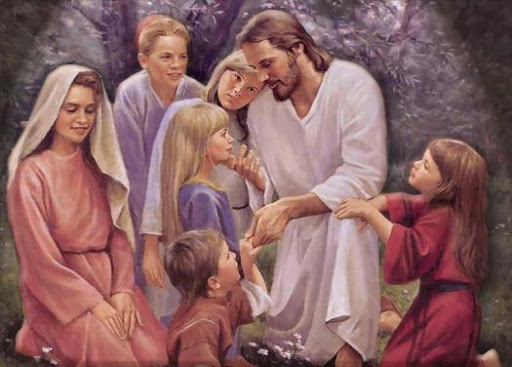 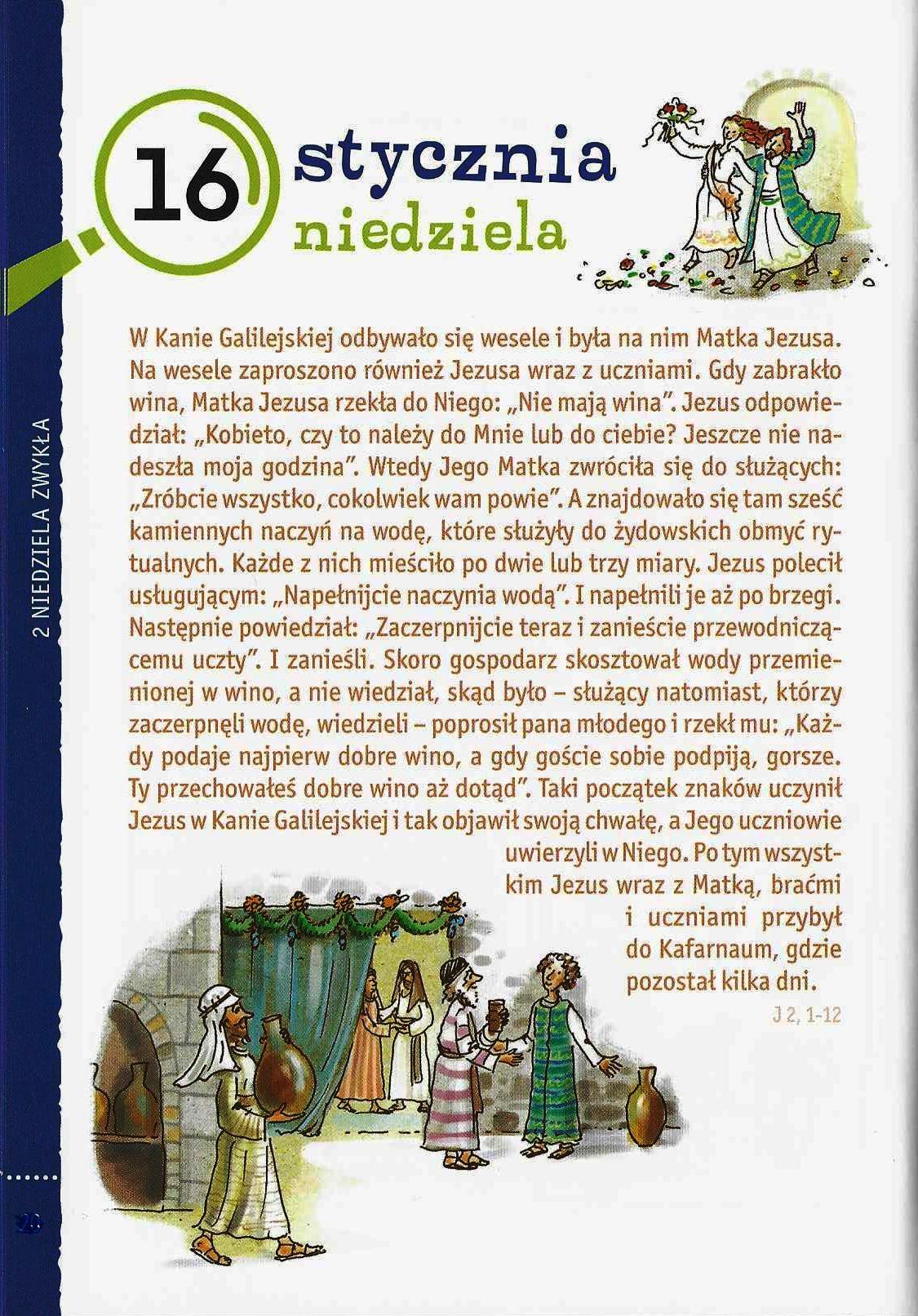 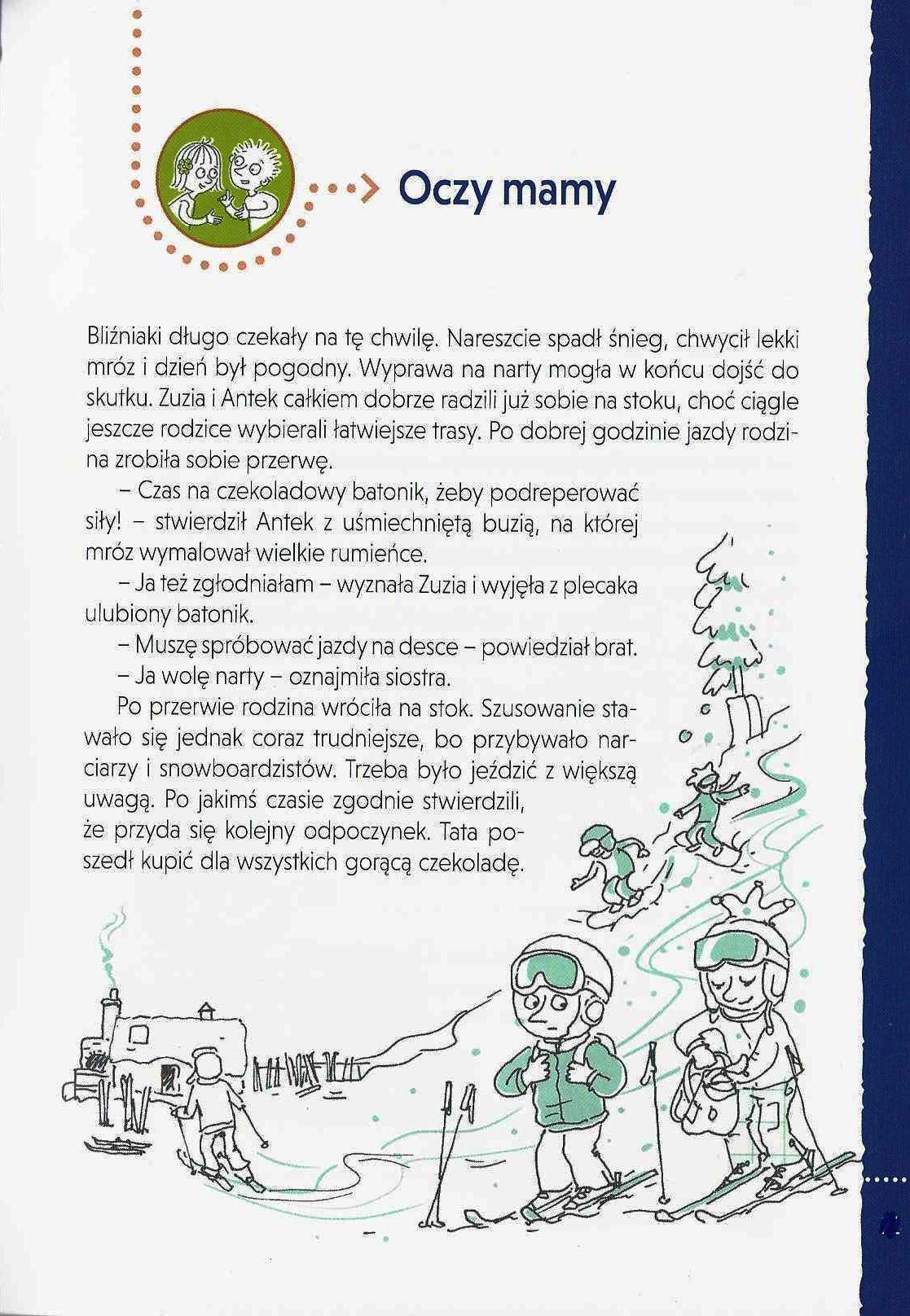 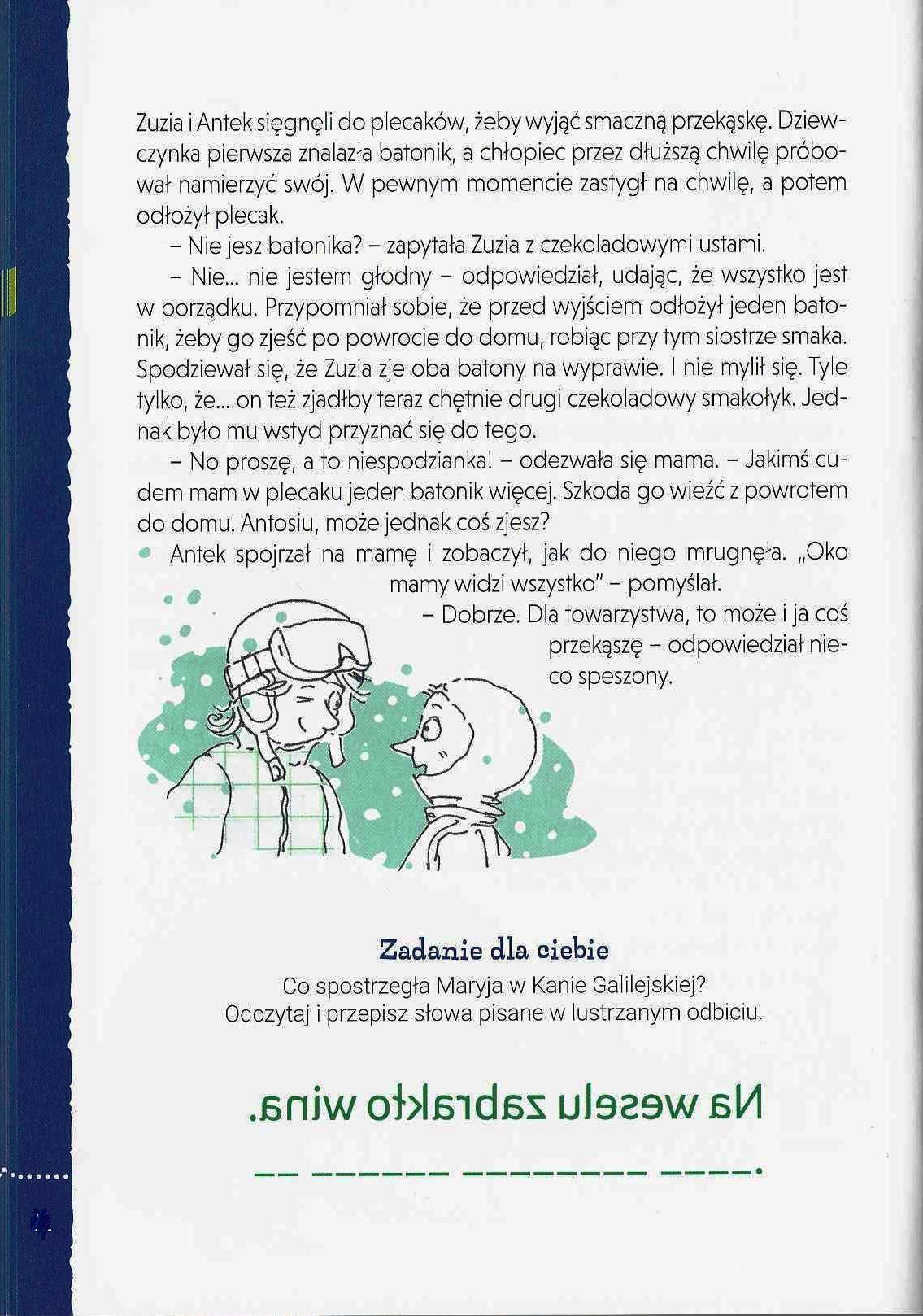 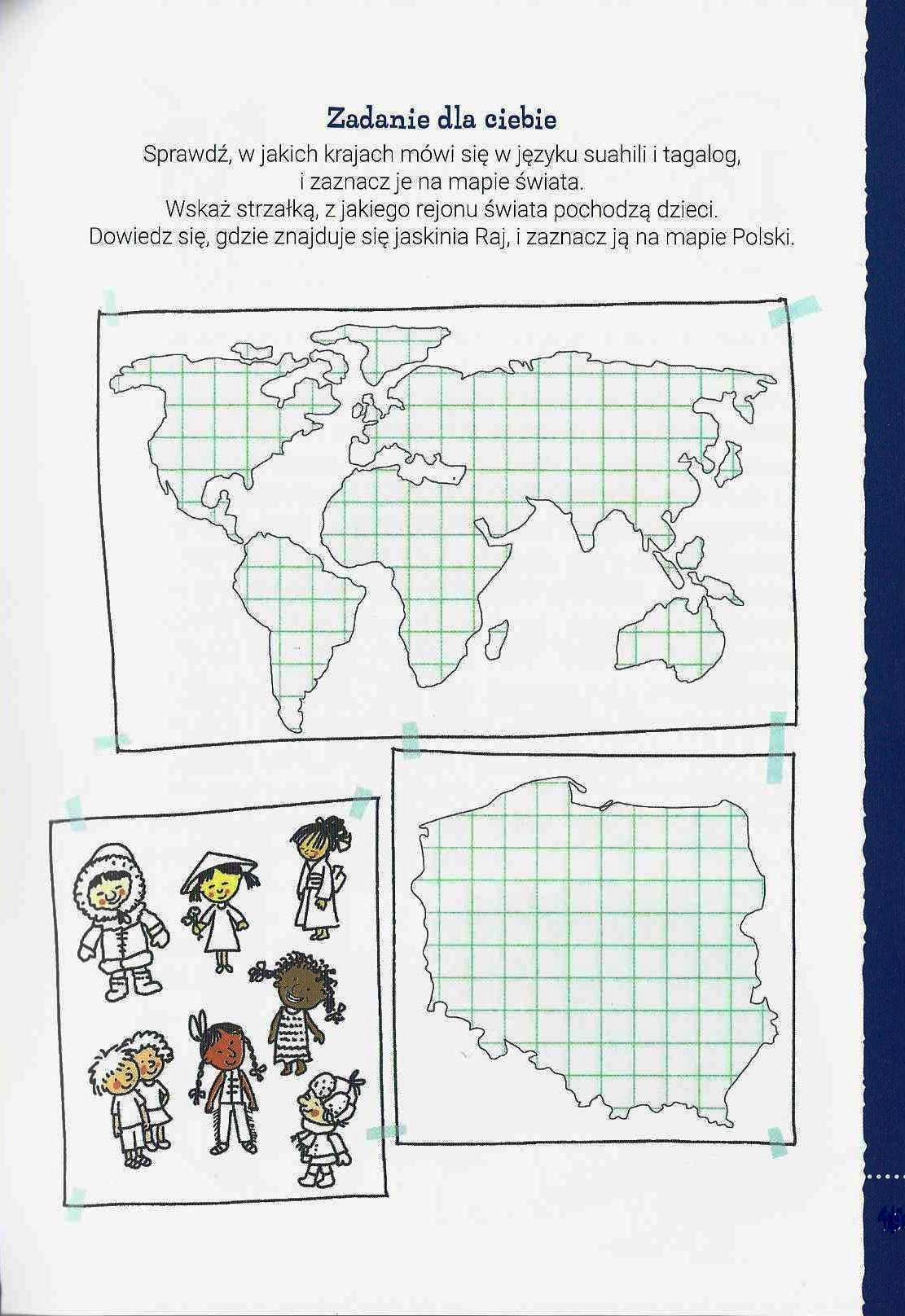 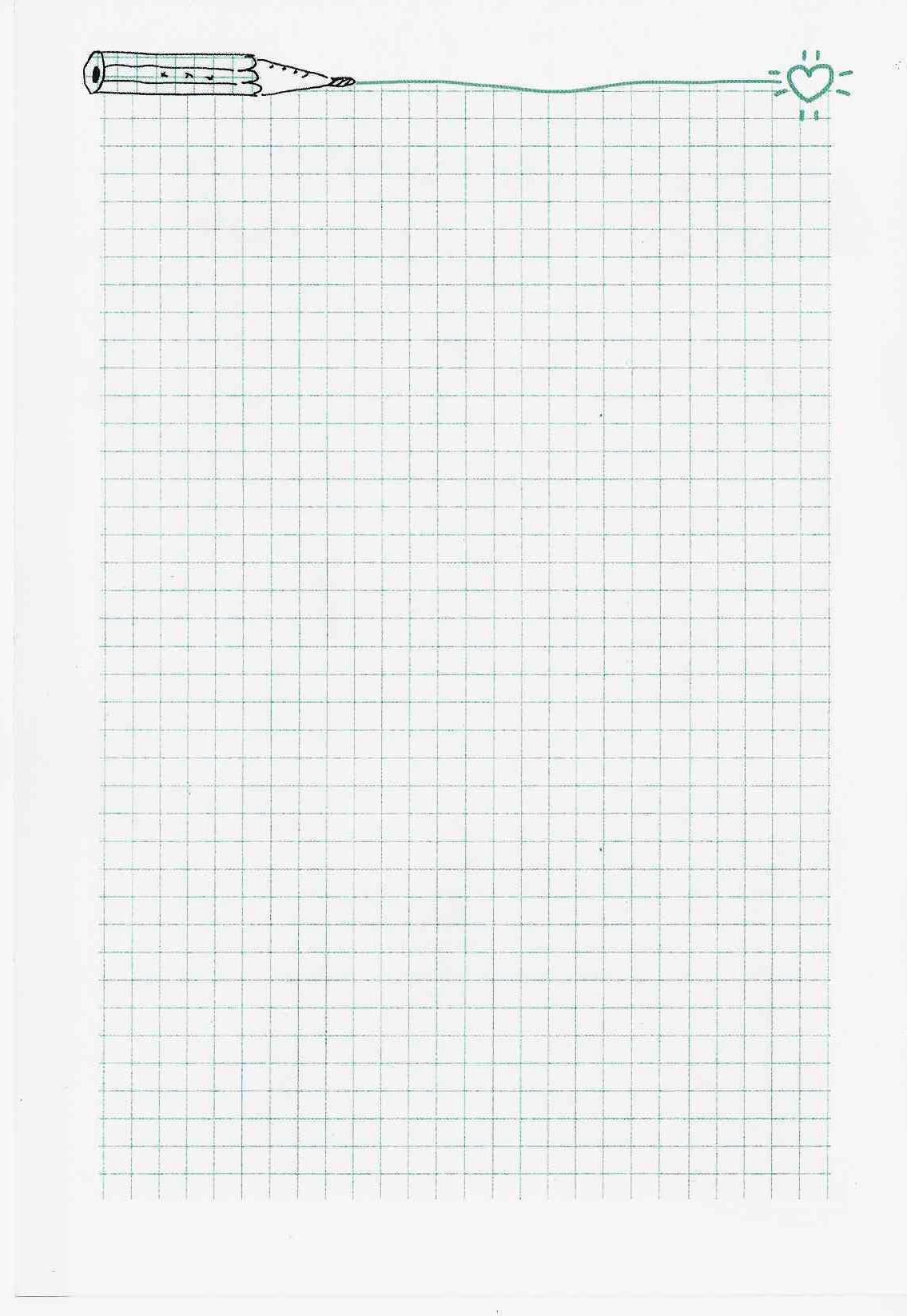 